Квест- игра на 23 февраля для подготовительных к школе групп на улице«Письмо солдата»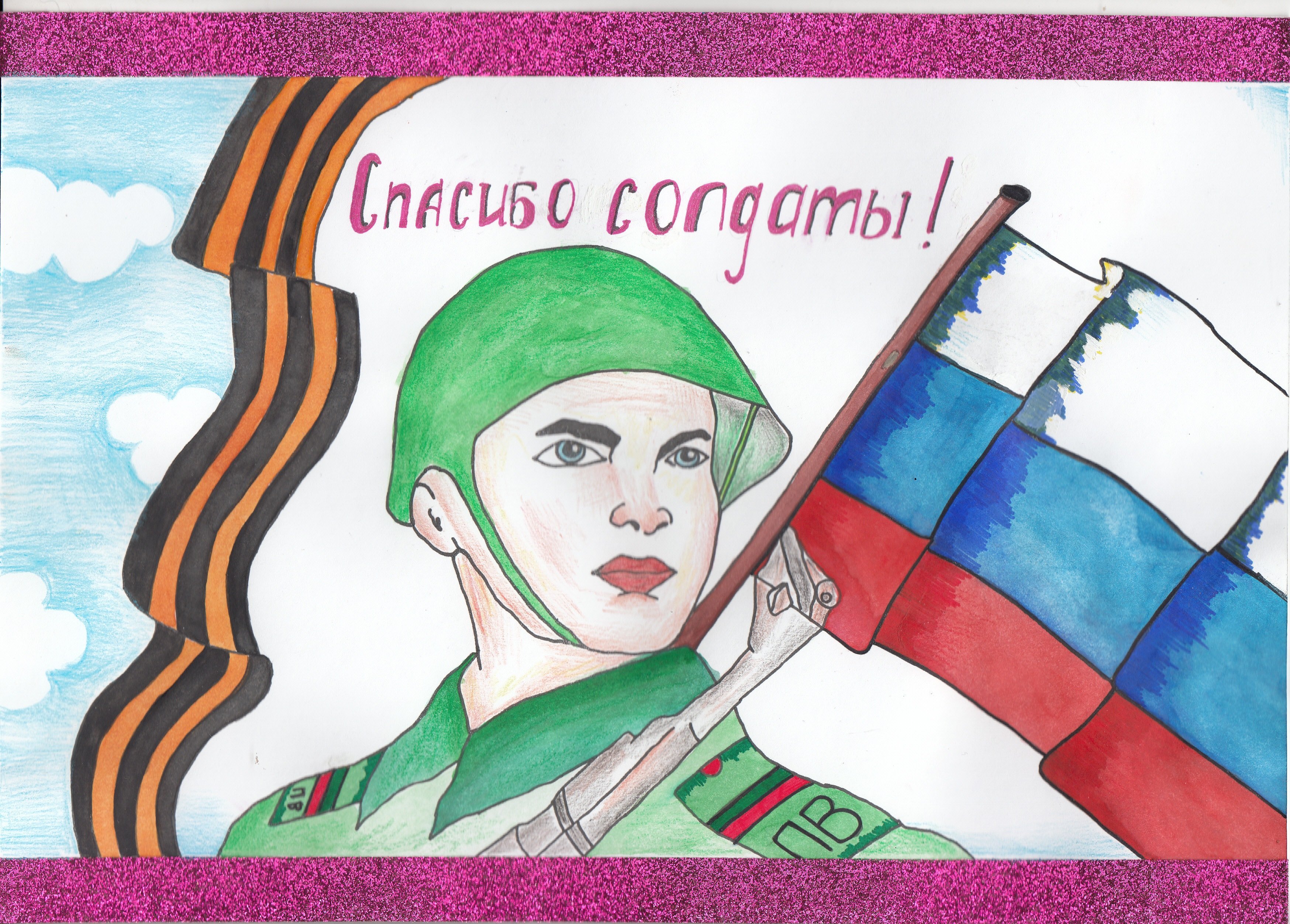 Выполнила: Ракушина Е.Ю. воспитатель, дети подготовительной к школе группы2020 годЦель: Воспитывать патриотизм, любовь к Родине, чувство гордости и уважения к нашим героическим предкам и сегодняшним защитникам Отечества. Задачи:• формировать чувство уважения к Российской Армии;уточнить представления детей о родах войск; расширять и активизировать словарный запас;• закрепить представления детей об особенностях военной службы (солдаты тренируются, чтобы быть сильными, умелыми; учатся метко стрелять, преодолевать препятствия, стимулировать двигательную активность;• воспитывать в детях желание быть похожими на солдат и офицеров, желание служить в Российской Армии.• Формировать у детей и родителей основы здорового образа жизни. Прививать детям потребность в физической культуре и спорте.Предварительная работа:Экскурсия на почту, где дети пишут письмо солдату и отсылают посылку, просмотр презентации на тему «23 февраля», беседы об Российской Армии, составление альбома «Защитники Отечества»Оборудование: карты-схемы, кроссворды, оборудование для полосы препятствий (конусы, кругу, канат, модули), мячи, кубики, гантели.Ход квестаВ каждой группе воспитатель вскрывает письмо от солдата и читает его.Дорогие ребята детского садика № 17!Пишет вам солдат Дмитрий, которому вы отправили посылку в подарок ко Дню защитника Отечества. Хочу сказать вам большое спасибо.Вы не представляете как мы были рады получить от вас такой подарок. Получив посылку я почувствовал как всех и детей и взрослых детского сада  объединила эта акция "Посылка солдату". Пока мы учимся защищать нашу Родину, вы учитесь делать добрые дела. Спасибо вашим родителям и педагогам за то, что они учат вас быть добрыми, отзывчивыми, трудолюбивыми.Я служу в танковых войсках. По ходу службы мне приходится многому учиться как и вам.Ну а пока вы еще маленькие и только готовитесь стать настоящими защитниками Родины, занимайтесь спортом, закаляйтесь, кушайте полезные продукты. Учитесь на 4 и 5, будьте любознательными, много читайте, любите своих родителей, наш г.Дзержинск, нашу Родину Россию!Благодарю вас за вашу заботу и  подарокк празднику.А в ответ я тоже шлю вам подарок, но его нужно заслужить. А как вам объяснит ваш инструктор.И первое задание от меня, вы должны как солдаты собраться за 7 минут и выйти на построение к центральному входу.Вед: Здравствуйте ребята, солдат передал для вас задания, вы должны выполнить его поручения, пройдя все станции, которые отмечены на ваших картах. (Раздаю карты-схемы) По сигналу все команды отправляются в путь.1Станция «Саперы»Вед- Ребята вы оказались на минном поле . Враг заминировал территорию . И ваша задача сейчас разминировать поле и идти дальше , на следующую станцию.  По моей команде , вы руками , ногами (любым способом удобный вам) ищите мины и складываете возле меня в карзину.  Время дается вам 4 минуты. Я засекаю время.(секундомер) Поехали! 2 Станция «Эрудит»В Армии солдаты должны быть умными и сообразительными, чтобы быстро принимать решения на учениях, и вам предлагают отгадать кроссворд с загадками, где зашифрованы названия рода войск.По горизонтали:1В бой — с целехонькою пушкой, 
Наилучшею подружкой.
Нужен точный глазомер, 
Чтобы верный был прицел. 
(Артиллерист) 
По вертикали:1Заменит робота-машину — 
Сам обезвредит бомбу, мину. 
Совсем не должен ошибаться, 
Чтобы в живых потом остаться. 
(Сапер)
2 Я служу сейчас на флоте, 
Слух хороший у меня. 
Есть такой же и в пехоте —
Дружим с рацией не зря! 
(Радист) 
3 Родина дала приказ, 
И он сразу на Кавказ!
Прыгнул ночью с парашютом — 
Дорога, порой минута! 
(Десантник)
4. В этой форме темно-синей
Защищает он страну,
И в огромной субмарине 
Опускается ко дну. 
Охраняя океан, 
Был в портах десятка стран. 
(Моряк ) 
5 Я на «тракторе» служу, 
Только так, я вам скажу: 
«Ведь прежде чем пахать мне пашню, 
Я разверну сначала башню».
(Танкист)
Станция «Полоса препятствий»В армии часто проходят учения, где выявляют самых выносливых и смелых, вы все должны пройти полосу препятствий правильно её выполнив и не остявя друга в бедеСтанция «Музыкальная» Солдаты в Российской Армии не только учатся и маршируют но и делают разминку, я приглашаю всех на неё. (Флешмоп для всех участников под песню Л.Агутина «Граница»Вед: Все молодцы выполнили задания, были ловкими, сообразительными, внимательными. Солдат вас тоже поздравляет с Днём Защитника Отечества и дарит вам подарки. Каждую команду на родной базе (веранде) ждут подарки и призы танкиста.